         2023 жылдың 23 қазанында Жаңатас көпсалалы колледжінде әдістемелік кабинеттің ұйымдастыруымен      оқытушылар   мен өндірістік  оқыту  шеберлеріне арналған   «Педагогтердің өзара іс-қимылы мен өзара оқуын ұйымдастыру» тақырыбында семинар өткізілді.Семинар барысында   колледж әдіскері  А.Бексейтова  сабаққа қатысу, тәлімгерлікті ұйымдастыру, ашық сабақтар, мастер-кластар, дөңгелек үстелдердің құрылымы мен әдіс-тәсілдерін   түсіндіріп өтті.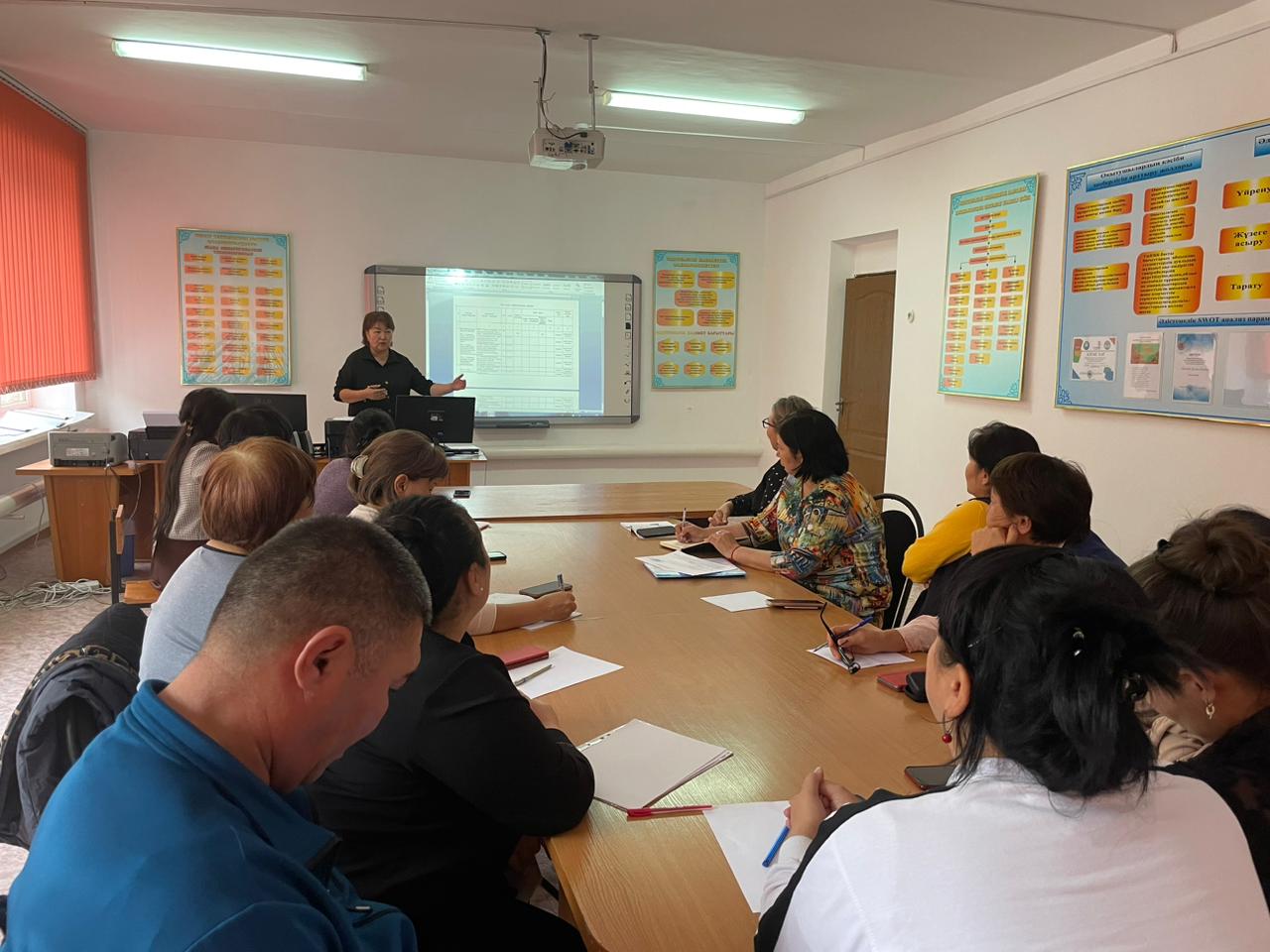 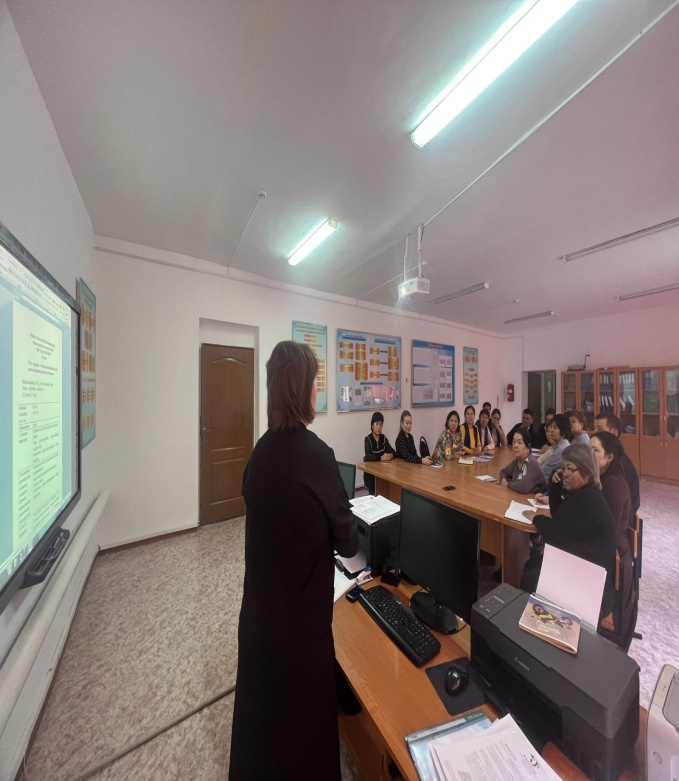 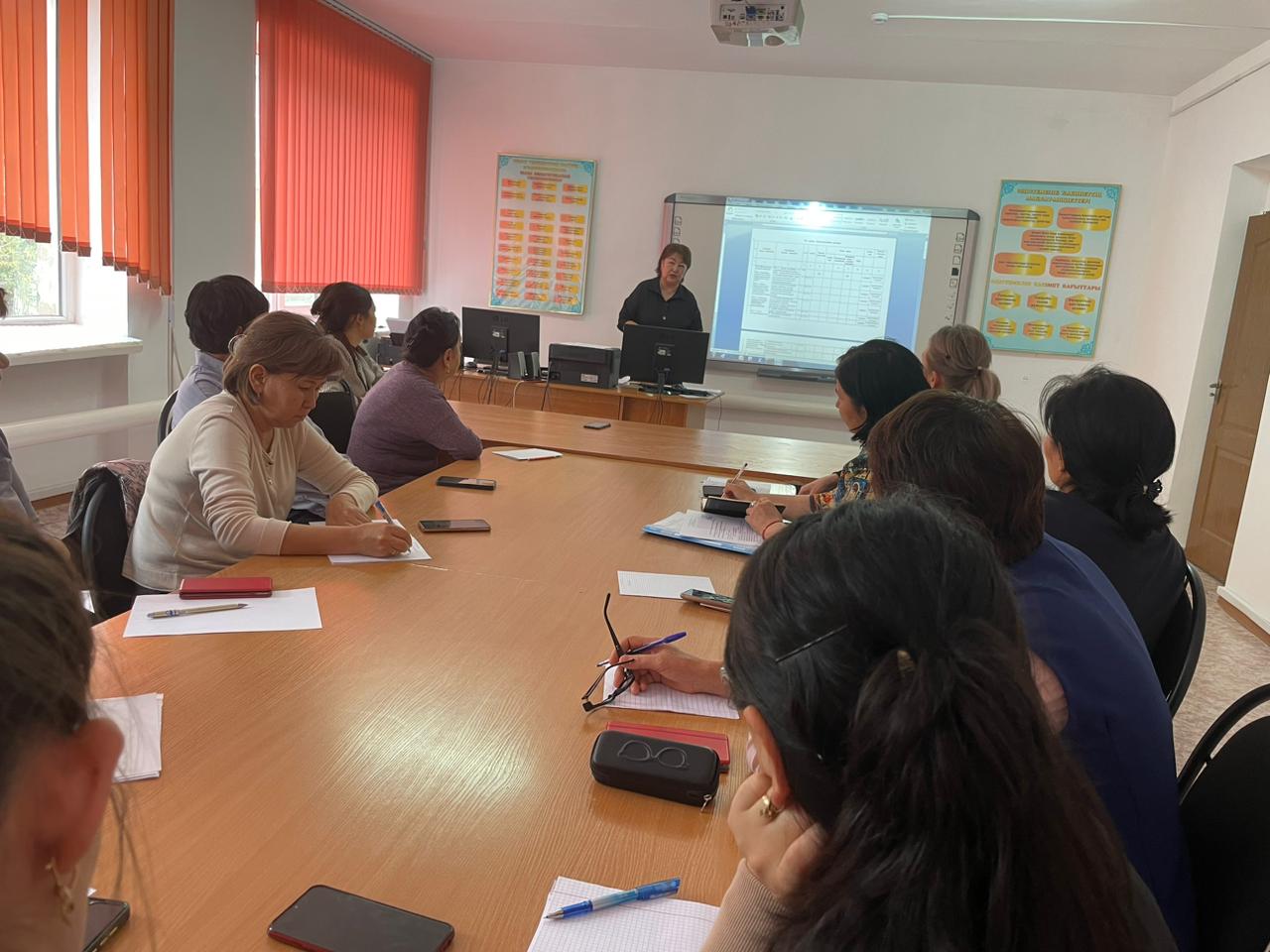 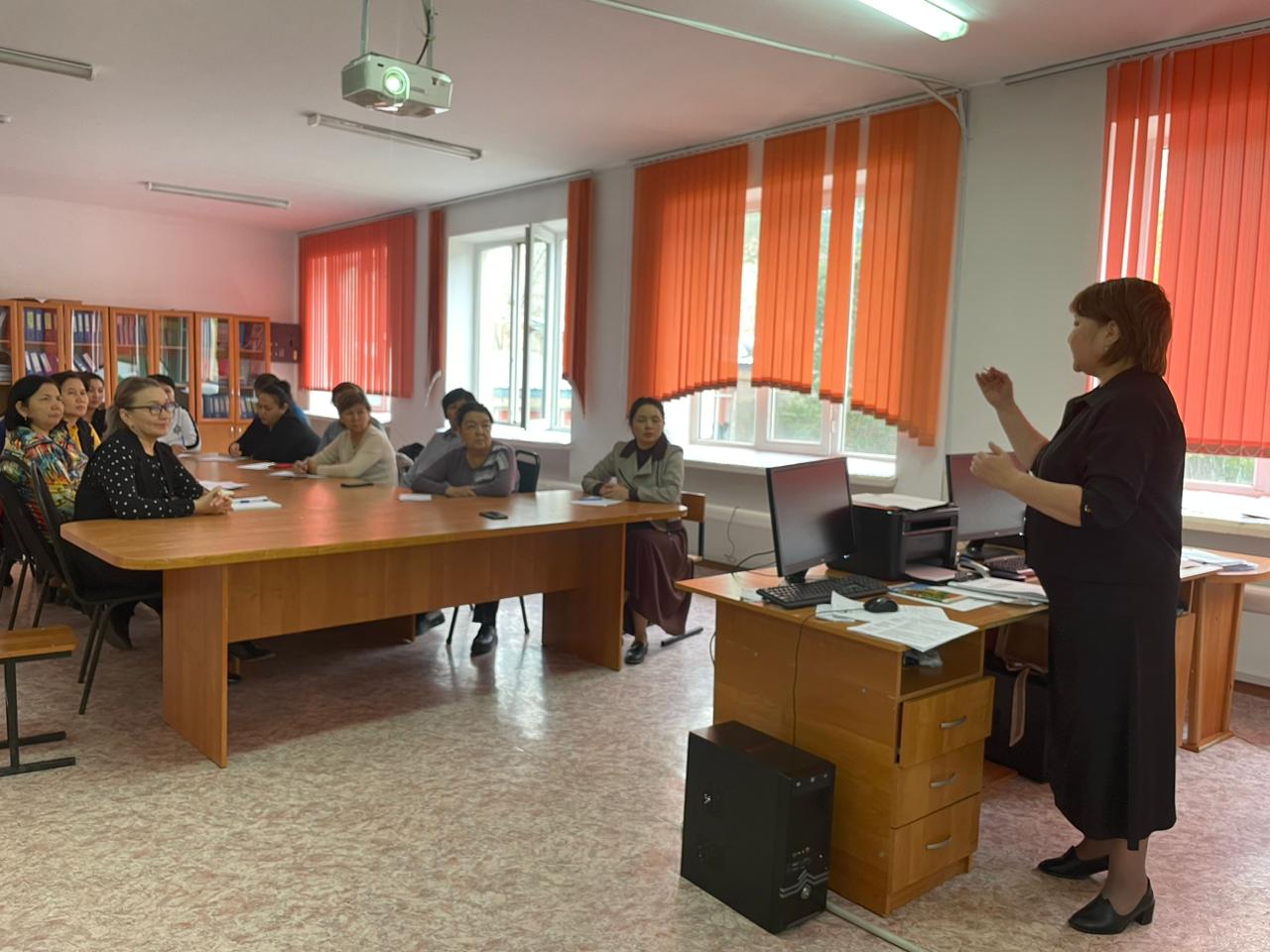 https://m.facebook.com/story.php?story_fbid=pfbid0JxLqYDJsbHWDVXRqFzvqE3hytG8Q2q3ZKquvgckFpY2TNoZt8VSvrXeVM3oyAAH1l&id=100024607866042&mibextid=Nif5oz